Urząd Gminy w Kamionce WielkiejRada Gminna Zrzeszenie LKS, oraz współorganizatorzy: UKS Koniczynka; UKS Krzemień; UKS Jedynkazapraszają na  Gminne Turnieje Piłki Siatkowej: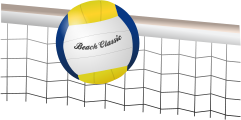 Gminny Turniej Piłki Siatkowej Mężczyzn                                                    o „Puchar Sekretarza Gminy Kamionka Wielka”termin: 19 listopada 2017 roku; g.: 12:00miejsce: sala gimnastyczna Zespołu Szkół Podstawowo – Gimnazjalnych w Królowej Górnej regulamin turnieju i druki zgłoszeniowe do pobraniaGminny Turniej Piłki Siatkowej Drużyn Mieszanych                                  o „Puchar Wójta Gminy Kamionka Wielka”termin: 26 listopada 2017 roku g.: 12:00miejsce: sala gimnastyczna Zespołu Szkół nr 2 w Kamionce Wielkiejregulamin turnieju i druki zgłoszeniowe do pobrania